Środa 18.03.2020r.1. Słuchanie zdań na temat marcowej pogody. Rodzic podaje zdania, a dzieci liczą w nich słowa.  Np. Od samego rana pada deszcz. Dzieci włożyły kolorowe kalosze. Uciekaj, bo będzie burza! Rano mgła otuliła ulicę. Wczoraj padał deszcz, a dzisiaj pada śnieg. Wieje zimny wiatr.2.Posłuchaj opowiadania czytanego przez rodzica-mamę lub tatę.„O marcu, pannie Julianie i o ptaszku” Lucyna Krzemieniecka
(czyli marcowej psoty pogody)Zbudził raz marzec pannę Juliannę.- Spójrz, jak słoneczko błyszczy poranne! Idźże czym prędzej na spacer miły. Już wszystkie panny to uczyniły.Pyta Julianna tuż przed okienkiem:- A jaką, Marcu wziąć mam sukienkę?- Weź tę leciutką, tę w kwiatki, zwiewną, pogoda ładna będzie na pewno. I kapelusik – ten z różyczkami. I pantofelki – te z dziureczkami.Biegnie Kulisia wesoła taka, zdejmuje lekką suknię z wieszaka.Bierze kapelusz pełen różyczek. Frr... już wybiegła.Mknie przez uliczkę i myśli sobie:„Pójdę w aleję, już się tam wiosna na drzewach śmieje”Lecz marzec psotnik pannę dogania, chmurami szybko niebo zasłania. Namieszał deszczu i chlusną z cebra. Biją biczykami śliczne ze srebra. Panna Julianna narobi krzyku:- Ej, psotny Marcu, psotny deszczyku! – Mój kapelusik nie na deszcze!I frr ....pobiegła przebrać się jeszcze. Wzięła parasol, czapkę na słoty.- Nic mi już teraz marcowe psoty!Lecz Marzec psotnik pannę dogania. Szepnął coś słonku, bo się wyłania i tak przygrzewa i tak przypieka. Z panny pot spływa, panna narzeka:- Ej nie na słońce grube ubiory. Ależ ten Marzec do psoty skory!Miesza jak w garncu słońce i deszcze. Pójdę się chyba przebrać raz jeszcze. Znów się przebrała, biegnie z podwórka. Ujrzał ją ptaszek, ten w szarych piórkach i ćwierkną głośno:- Dziwie się pannie, że piórka zmienia tak nieustannie. Ja, kiedy deszczyk mam na ogonku, wysycham sobie na słonku.2.Wytnij obrazki i poukładaj wg kolejności zdarzeń.   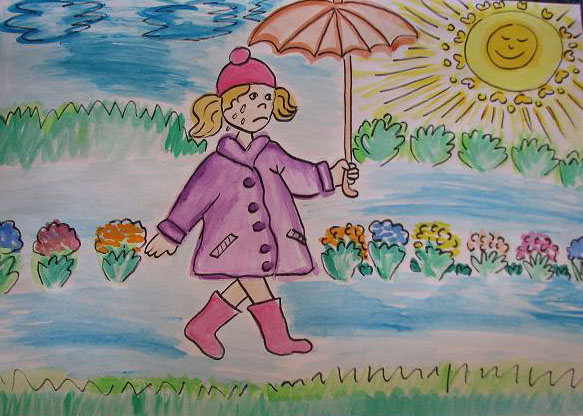 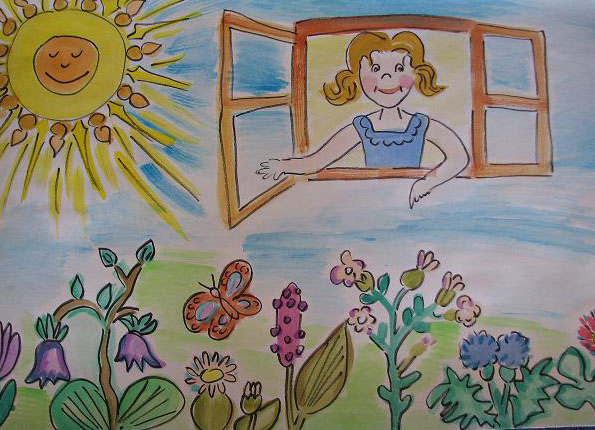 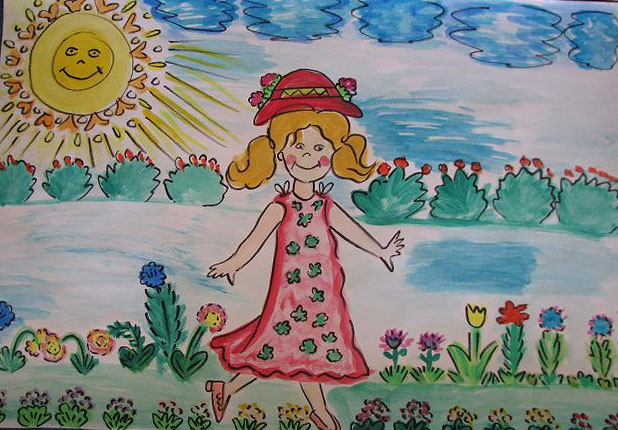 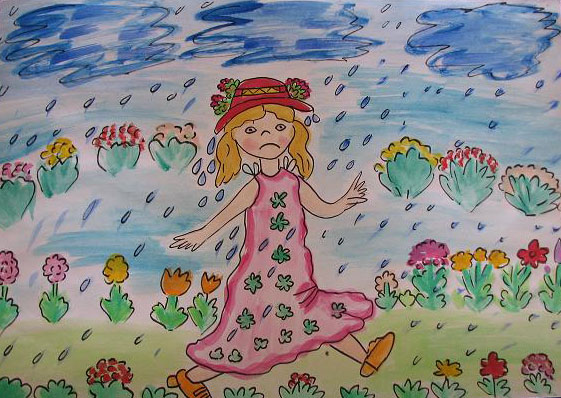 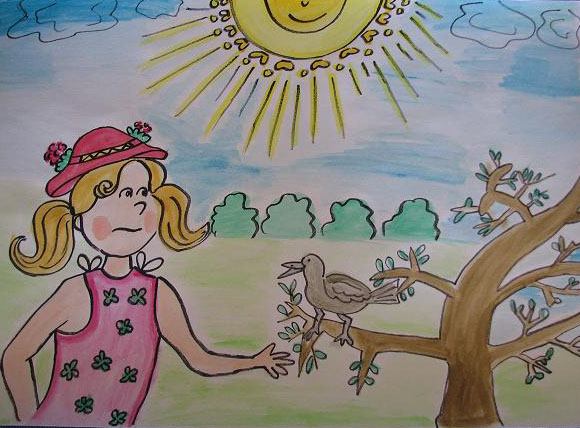 3. Ćwiczenia separacji ruchów. Separacja ruchów polega na wprowadzeniu wybranej części ciała w ruch, w sposób niezależny od ruchów innych części ciała. Niezależność ruchów rąk od tułowia: -prawa ręka uniesiona poziomo w bok, lewa – pionowo w górę -prawa ręka uniesiona poziomo w przód, lewa – pionowo w górę -prawa ręka uniesiona poziomo w przód, lewa – pod kątem w górę -prawa ręka uniesiona pod kątem w górę, lewa – pod kątem w dół. Rozdzielanie ruchów dłoni i palców: -zaciskanie prawej dłoni przy jednoczesnym rozchylaniu lewej -uderzanie czubkami palców obydwu dłoni o blat stolika, na zmianę: -wewnętrzną i zewnętrzną stroną dłoni. -głaskanie stołu prawą dłonią i jednoczesne uderzanie o blat lewą dłonią. Rozdzielanie ruchów palców:-zaciskanie pięści wokół kciuka. -unoszenie po jednym palcu dłoni opartej palcami o stolik. 